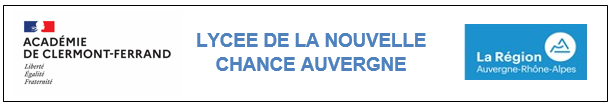 Identification des partenaires Identification des partenaires Identification des partenaires Identification des partenaires Identification des partenaires Identification des partenaires Identification des partenaires Identification des partenaires Identification des partenaires Identification des partenaires Identification des partenaires Identification des partenaires Identification des partenaires Identification des partenaires Identification des partenaires Identification des partenaires Identification des partenaires Identification des partenaires Identification des partenaires Identification des partenaires Identification des partenaires Identification des partenaires Identification des partenaires Identification des partenaires Identification des partenaires Identification des partenaires Coordonnées de la Mission locale  du jeune (Prescripteur) Coordonnées de la Mission locale  du jeune (Prescripteur) Coordonnées de la Mission locale  du jeune (Prescripteur) Coordonnées de la Mission locale  du jeune (Prescripteur) Coordonnées de la Mission locale  du jeune (Prescripteur) Coordonnées de la Mission locale  du jeune (Prescripteur) Coordonnées de la Mission locale  du jeune (Prescripteur) Coordonnées de la Mission locale  du jeune (Prescripteur) Coordonnées de la Mission locale  du jeune (Prescripteur) Coordonnées de la Mission locale  du jeune (Prescripteur) Coordonnées du partenaire sollicitant la démarche (CIO, E2c, MLDS etc.)Coordonnées du partenaire sollicitant la démarche (CIO, E2c, MLDS etc.)Coordonnées du partenaire sollicitant la démarche (CIO, E2c, MLDS etc.)Coordonnées du partenaire sollicitant la démarche (CIO, E2c, MLDS etc.)Coordonnées du partenaire sollicitant la démarche (CIO, E2c, MLDS etc.)Coordonnées du partenaire sollicitant la démarche (CIO, E2c, MLDS etc.)Coordonnées du partenaire sollicitant la démarche (CIO, E2c, MLDS etc.)Coordonnées du partenaire sollicitant la démarche (CIO, E2c, MLDS etc.)Coordonnées du partenaire sollicitant la démarche (CIO, E2c, MLDS etc.)Coordonnées du partenaire sollicitant la démarche (CIO, E2c, MLDS etc.)Coordonnées du partenaire sollicitant la démarche (CIO, E2c, MLDS etc.)Coordonnées du partenaire sollicitant la démarche (CIO, E2c, MLDS etc.)Coordonnées du partenaire sollicitant la démarche (CIO, E2c, MLDS etc.)Coordonnées du partenaire sollicitant la démarche (CIO, E2c, MLDS etc.)Coordonnées du partenaire sollicitant la démarche (CIO, E2c, MLDS etc.)Coordonnées du partenaire sollicitant la démarche (CIO, E2c, MLDS etc.)Mission locale de rattachementMission locale de rattachementMission locale de rattachementMission locale de rattachementMission locale de rattachementNom structure partenaireNom structure partenaireNom structure partenaireNom structure partenaireNom structure partenaireNom structure partenaireNom structure partenaireNom structure partenaireNom structure partenairePrécision ville :Précision ville :Précision ville :Précision ville :Téléphone Mission localeTéléphone Mission localeTéléphone Mission localeTéléphone Mission localeTéléphone Mission localeTéléphone Téléphone Téléphone Téléphone Téléphone Téléphone Téléphone Téléphone Téléphone Nom du conseiller Nom du conseiller Nom du conseiller Nom du conseiller Nom du conseiller Nom du conseiller(ère)/référent(e)Nom du conseiller(ère)/référent(e)Nom du conseiller(ère)/référent(e)Nom du conseiller(ère)/référent(e)Nom du conseiller(ère)/référent(e)Nom du conseiller(ère)/référent(e)Nom du conseiller(ère)/référent(e)Nom du conseiller(ère)/référent(e)Nom du conseiller(ère)/référent(e)Courriel du conseiller(ère) Courriel du conseiller(ère) Courriel du conseiller(ère) Courriel du conseiller(ère) Courriel du conseiller(ère) Courriel  du conseiller(ère)/référent(e)Courriel  du conseiller(ère)/référent(e)Courriel  du conseiller(ère)/référent(e)Courriel  du conseiller(ère)/référent(e)Courriel  du conseiller(ère)/référent(e)Courriel  du conseiller(ère)/référent(e)Courriel  du conseiller(ère)/référent(e)Courriel  du conseiller(ère)/référent(e)Courriel  du conseiller(ère)/référent(e)Coordonnées du jeune et renseignements diversCoordonnées du jeune et renseignements diversCoordonnées du jeune et renseignements diversCoordonnées du jeune et renseignements diversCoordonnées du jeune et renseignements diversCoordonnées du jeune et renseignements diversCoordonnées du jeune et renseignements diversCoordonnées du jeune et renseignements diversCoordonnées du jeune et renseignements diversCoordonnées du jeune et renseignements diversCoordonnées du jeune et renseignements diversCoordonnées du jeune et renseignements diversCoordonnées du jeune et renseignements diversCoordonnées du jeune et renseignements diversCoordonnées du jeune et renseignements diversCoordonnées du jeune et renseignements diversCoordonnées du jeune et renseignements diversCoordonnées du jeune et renseignements diversCoordonnées du jeune et renseignements diversCoordonnées du jeune et renseignements diversCoordonnées du jeune et renseignements diversCoordonnées du jeune et renseignements diversCoordonnées du jeune et renseignements diversCoordonnées du jeune et renseignements diversCoordonnées du jeune et renseignements diversCoordonnées du jeune et renseignements diversNomNomNomPrénomPrénomPrénomPrénomPrénomPrénomPrénomPrénomPrénomSexeSexeSexeDate De NaissanceDate De NaissanceDate De NaissanceDate De NaissanceDate De NaissanceDate De NaissanceDate De NaissanceDate De NaissanceDate De NaissanceSituation FamilialeSituation FamilialeSituation FamilialeNb d’enfant(s) à chargeNb d’enfant(s) à chargeNb d’enfant(s) à chargeNb d’enfant(s) à chargeNb d’enfant(s) à chargeNb d’enfant(s) à chargeNb d’enfant(s) à chargeNb d’enfant(s) à chargeNb d’enfant(s) à chargeAdresse complèteAdresse complèteAdresse complèteTéléphone fixeTéléphone fixeTéléphone fixeTéléphone portable Téléphone portable Téléphone portable Téléphone portable Téléphone portable Téléphone portable Téléphone portable Téléphone portable Téléphone portable Adresse CourrielAdresse CourrielAdresse CourrielSituation au regard de Pôle EmploiSituation au regard de Pôle EmploiSituation au regard de Pôle EmploiSituation au regard de Pôle EmploiSituation au regard de Pôle EmploiSituation au regard de Pôle EmploiSituation au regard de Pôle EmploiSituation au regard de Pôle EmploiSituation au regard de Pôle EmploiSituation au regard de Pôle EmploiSituation au regard de Pôle EmploiSituation au regard de Pôle EmploiSituation au regard de Pôle EmploiSituation au regard de Pôle EmploiSituation au regard de Pôle EmploiSituation au regard de Pôle EmploiSituation au regard de Pôle EmploiSituation au regard de Pôle EmploiSituation au regard de Pôle EmploiSituation au regard de Pôle EmploiSituation au regard de Pôle EmploiSituation au regard de Pôle EmploiSituation au regard de Pôle EmploiSituation au regard de Pôle EmploiSituation au regard de Pôle EmploiSituation au regard de Pôle EmploiInscription Pôle EmploiInscription Pôle EmploiInscription Pôle EmploiInscription Pôle Emploioui               non               oui               non               oui               non               oui               non               Indemnisation Pôle EmploiIndemnisation Pôle EmploiIndemnisation Pôle EmploiIndemnisation Pôle EmploiIndemnisation Pôle EmploiIndemnisation Pôle EmploiIndemnisation Pôle EmploiIndemnisation Pôle EmploiIndemnisation Pôle Emploinon                oui, jusqu’au ………… non                oui, jusqu’au ………… non                oui, jusqu’au ………… non                oui, jusqu’au ………… non                oui, jusqu’au ………… non                oui, jusqu’au ………… non                oui, jusqu’au ………… non                oui, jusqu’au ………… non                oui, jusqu’au ………… Nom de l’agence – villeNom de l’agence – villeNom de l’agence – villeNom de l’agence – villeNom de l’agence – villeNom de l’agence – villeNom de l’agence – villeNom de l’agence – villeCourriel du conseiller Pôle EmploCourriel du conseiller Pôle EmploCourriel du conseiller Pôle EmploCourriel du conseiller Pôle EmploCourriel du conseiller Pôle EmploCourriel du conseiller Pôle EmploCourriel du conseiller Pôle EmploCourriel du conseiller Pôle EmploParcours de formation antérieur du jeune (avant sortie d’apprentissage ou d’établissement scolaire)Parcours de formation antérieur du jeune (avant sortie d’apprentissage ou d’établissement scolaire)Parcours de formation antérieur du jeune (avant sortie d’apprentissage ou d’établissement scolaire)Parcours de formation antérieur du jeune (avant sortie d’apprentissage ou d’établissement scolaire)Parcours de formation antérieur du jeune (avant sortie d’apprentissage ou d’établissement scolaire)Parcours de formation antérieur du jeune (avant sortie d’apprentissage ou d’établissement scolaire)Parcours de formation antérieur du jeune (avant sortie d’apprentissage ou d’établissement scolaire)Parcours de formation antérieur du jeune (avant sortie d’apprentissage ou d’établissement scolaire)Parcours de formation antérieur du jeune (avant sortie d’apprentissage ou d’établissement scolaire)Parcours de formation antérieur du jeune (avant sortie d’apprentissage ou d’établissement scolaire)Parcours de formation antérieur du jeune (avant sortie d’apprentissage ou d’établissement scolaire)Parcours de formation antérieur du jeune (avant sortie d’apprentissage ou d’établissement scolaire)Parcours de formation antérieur du jeune (avant sortie d’apprentissage ou d’établissement scolaire)Parcours de formation antérieur du jeune (avant sortie d’apprentissage ou d’établissement scolaire)Parcours de formation antérieur du jeune (avant sortie d’apprentissage ou d’établissement scolaire)Parcours de formation antérieur du jeune (avant sortie d’apprentissage ou d’établissement scolaire)Parcours de formation antérieur du jeune (avant sortie d’apprentissage ou d’établissement scolaire)Parcours de formation antérieur du jeune (avant sortie d’apprentissage ou d’établissement scolaire)Parcours de formation antérieur du jeune (avant sortie d’apprentissage ou d’établissement scolaire)Parcours de formation antérieur du jeune (avant sortie d’apprentissage ou d’établissement scolaire)Parcours de formation antérieur du jeune (avant sortie d’apprentissage ou d’établissement scolaire)Parcours de formation antérieur du jeune (avant sortie d’apprentissage ou d’établissement scolaire)Parcours de formation antérieur du jeune (avant sortie d’apprentissage ou d’établissement scolaire)Parcours de formation antérieur du jeune (avant sortie d’apprentissage ou d’établissement scolaire)Parcours de formation antérieur du jeune (avant sortie d’apprentissage ou d’établissement scolaire)Parcours de formation antérieur du jeune (avant sortie d’apprentissage ou d’établissement scolaire)Nom et adresse du dernier établissementNom et adresse du dernier établissementNom et adresse du dernier établissementNom et adresse du dernier établissementNom et adresse du dernier établissementNom et adresse du dernier établissementNom et adresse du dernier établissementDate d'interruption des étudesDate d'interruption des étudesDate d'interruption des étudesDate d'interruption des étudesDate d'interruption des étudesDate d'interruption des étudesDernière classe fréquentéeDernière classe fréquentéeDernière classe fréquentéeDernière classe fréquentéeDernière classe fréquentéeDernière classe fréquentéeDernière classe fréquentéeDernière classe fréquentéeDernière classe fréquentéeDernière classe fréquentéeNb de mois passés dans cette classeNb de mois passés dans cette classeNb de mois passés dans cette classeNb de mois passés dans cette classeNb de mois passés dans cette classeNb de mois passés dans cette classeDiplômes obtenus Diplômes obtenus Diplômes obtenus Diplômes obtenus Diplômes obtenus Diplômes obtenus Diplômes obtenus Diplômes obtenus Diplômes obtenus Diplômes obtenus Motif de rupture/réorientationMotif de rupture/réorientationMotif de rupture/réorientationMotif de rupture/réorientationMotif de rupture/réorientationMotif de rupture/réorientationAutre, précisez : Autre, précisez : Autre, précisez : Autre, précisez : Autre, précisez : Autre, précisez : Autre, précisez : Autre, précisez : Autre, précisez : Etablissement du réseau LNC et filière éventuellement souhaitésEtablissement du réseau LNC et filière éventuellement souhaitésEtablissement du réseau LNC et filière éventuellement souhaitésEtablissement du réseau LNC et filière éventuellement souhaitésEtablissement du réseau LNC et filière éventuellement souhaitésEtablissement du réseau LNC et filière éventuellement souhaitésEtablissement du réseau LNC et filière éventuellement souhaitésEtablissement du réseau LNC et filière éventuellement souhaitésEtablissement du réseau LNC et filière éventuellement souhaitésEtablissement du réseau LNC et filière éventuellement souhaitésEtablissement du réseau LNC et filière éventuellement souhaitésEtablissement du réseau LNC et filière éventuellement souhaitésEtablissement du réseau LNC et filière éventuellement souhaitésEtablissement du réseau LNC et filière éventuellement souhaitésEtablissement du réseau LNC et filière éventuellement souhaitésEtablissement du réseau LNC et filière éventuellement souhaitésEtablissement du réseau LNC et filière éventuellement souhaitésEtablissement du réseau LNC et filière éventuellement souhaitésEtablissement du réseau LNC et filière éventuellement souhaitésEtablissement du réseau LNC et filière éventuellement souhaitésEtablissement du réseau LNC et filière éventuellement souhaitésEtablissement du réseau LNC et filière éventuellement souhaitésEtablissement du réseau LNC et filière éventuellement souhaitésEtablissement du réseau LNC et filière éventuellement souhaitésEtablissement du réseau LNC et filière éventuellement souhaitésEtablissement du réseau LNC et filière éventuellement souhaitésDépartement-Ville-Lycée demandéDépartement-Ville-Lycée demandéDépartement-Ville-Lycée demandéDépartement-Ville-Lycée demandéDépartement-Ville-Lycée demandéDépartement-Ville-Lycée demandéDépartement-Ville-Lycée demandéDépartement-Ville-Lycée demandéDiplôme viséDiplôme viséDiplôme viséDiplôme viséDiplôme viséFilière demandéeFilière demandéeFilière demandéeFilière demandéeFilière demandéeFilière demandéeFilière demandéeFilière demandéeFilière demandéeFilière demandéeFilière demandéeFilière demandéeN° ordre de préférenceAvis circonstancié du /des partenaire(s) motivant la demande(situation globale, financière, familiale,  Parcours emploi et formation antérieurs, projet post LNC etc.)Avis circonstancié du /des partenaire(s) motivant la demande(situation globale, financière, familiale,  Parcours emploi et formation antérieurs, projet post LNC etc.)Avis circonstancié du /des partenaire(s) motivant la demande(situation globale, financière, familiale,  Parcours emploi et formation antérieurs, projet post LNC etc.)Avis circonstancié du /des partenaire(s) motivant la demande(situation globale, financière, familiale,  Parcours emploi et formation antérieurs, projet post LNC etc.)Avis circonstancié du /des partenaire(s) motivant la demande(situation globale, financière, familiale,  Parcours emploi et formation antérieurs, projet post LNC etc.)Avis circonstancié du /des partenaire(s) motivant la demande(situation globale, financière, familiale,  Parcours emploi et formation antérieurs, projet post LNC etc.)Avis circonstancié du /des partenaire(s) motivant la demande(situation globale, financière, familiale,  Parcours emploi et formation antérieurs, projet post LNC etc.)Avis circonstancié du /des partenaire(s) motivant la demande(situation globale, financière, familiale,  Parcours emploi et formation antérieurs, projet post LNC etc.)Avis circonstancié du /des partenaire(s) motivant la demande(situation globale, financière, familiale,  Parcours emploi et formation antérieurs, projet post LNC etc.)Avis circonstancié du /des partenaire(s) motivant la demande(situation globale, financière, familiale,  Parcours emploi et formation antérieurs, projet post LNC etc.)Avis circonstancié du /des partenaire(s) motivant la demande(situation globale, financière, familiale,  Parcours emploi et formation antérieurs, projet post LNC etc.)Avis circonstancié du /des partenaire(s) motivant la demande(situation globale, financière, familiale,  Parcours emploi et formation antérieurs, projet post LNC etc.)Avis circonstancié du /des partenaire(s) motivant la demande(situation globale, financière, familiale,  Parcours emploi et formation antérieurs, projet post LNC etc.)Avis circonstancié du /des partenaire(s) motivant la demande(situation globale, financière, familiale,  Parcours emploi et formation antérieurs, projet post LNC etc.)Avis circonstancié du /des partenaire(s) motivant la demande(situation globale, financière, familiale,  Parcours emploi et formation antérieurs, projet post LNC etc.)Avis circonstancié du /des partenaire(s) motivant la demande(situation globale, financière, familiale,  Parcours emploi et formation antérieurs, projet post LNC etc.)Avis circonstancié du /des partenaire(s) motivant la demande(situation globale, financière, familiale,  Parcours emploi et formation antérieurs, projet post LNC etc.)Avis circonstancié du /des partenaire(s) motivant la demande(situation globale, financière, familiale,  Parcours emploi et formation antérieurs, projet post LNC etc.)Avis circonstancié du /des partenaire(s) motivant la demande(situation globale, financière, familiale,  Parcours emploi et formation antérieurs, projet post LNC etc.)Avis circonstancié du /des partenaire(s) motivant la demande(situation globale, financière, familiale,  Parcours emploi et formation antérieurs, projet post LNC etc.)Avis circonstancié du /des partenaire(s) motivant la demande(situation globale, financière, familiale,  Parcours emploi et formation antérieurs, projet post LNC etc.)Avis circonstancié du /des partenaire(s) motivant la demande(situation globale, financière, familiale,  Parcours emploi et formation antérieurs, projet post LNC etc.)Avis circonstancié du /des partenaire(s) motivant la demande(situation globale, financière, familiale,  Parcours emploi et formation antérieurs, projet post LNC etc.)Avis circonstancié du /des partenaire(s) motivant la demande(situation globale, financière, familiale,  Parcours emploi et formation antérieurs, projet post LNC etc.)Avis circonstancié du /des partenaire(s) motivant la demande(situation globale, financière, familiale,  Parcours emploi et formation antérieurs, projet post LNC etc.)Avis circonstancié du /des partenaire(s) motivant la demande(situation globale, financière, familiale,  Parcours emploi et formation antérieurs, projet post LNC etc.)FICHE A RENVOYER AVEC LE CV DU JEUNE À :  lnc@ac-clermont.frFICHE A RENVOYER AVEC LE CV DU JEUNE À :  lnc@ac-clermont.frFICHE A RENVOYER AVEC LE CV DU JEUNE À :  lnc@ac-clermont.frFICHE A RENVOYER AVEC LE CV DU JEUNE À :  lnc@ac-clermont.frFICHE A RENVOYER AVEC LE CV DU JEUNE À :  lnc@ac-clermont.frFICHE A RENVOYER AVEC LE CV DU JEUNE À :  lnc@ac-clermont.frFICHE A RENVOYER AVEC LE CV DU JEUNE À :  lnc@ac-clermont.frFICHE A RENVOYER AVEC LE CV DU JEUNE À :  lnc@ac-clermont.frFICHE A RENVOYER AVEC LE CV DU JEUNE À :  lnc@ac-clermont.frFICHE A RENVOYER AVEC LE CV DU JEUNE À :  lnc@ac-clermont.frFICHE A RENVOYER AVEC LE CV DU JEUNE À :  lnc@ac-clermont.frFICHE A RENVOYER AVEC LE CV DU JEUNE À :  lnc@ac-clermont.frFICHE A RENVOYER AVEC LE CV DU JEUNE À :  lnc@ac-clermont.frFICHE A RENVOYER AVEC LE CV DU JEUNE À :  lnc@ac-clermont.frFICHE A RENVOYER AVEC LE CV DU JEUNE À :  lnc@ac-clermont.frFICHE A RENVOYER AVEC LE CV DU JEUNE À :  lnc@ac-clermont.frFICHE A RENVOYER AVEC LE CV DU JEUNE À :  lnc@ac-clermont.frFICHE A RENVOYER AVEC LE CV DU JEUNE À :  lnc@ac-clermont.frFICHE A RENVOYER AVEC LE CV DU JEUNE À :  lnc@ac-clermont.frFICHE A RENVOYER AVEC LE CV DU JEUNE À :  lnc@ac-clermont.frFICHE A RENVOYER AVEC LE CV DU JEUNE À :  lnc@ac-clermont.frFICHE A RENVOYER AVEC LE CV DU JEUNE À :  lnc@ac-clermont.frFICHE A RENVOYER AVEC LE CV DU JEUNE À :  lnc@ac-clermont.frFICHE A RENVOYER AVEC LE CV DU JEUNE À :  lnc@ac-clermont.frFICHE A RENVOYER AVEC LE CV DU JEUNE À :  lnc@ac-clermont.frFICHE A RENVOYER AVEC LE CV DU JEUNE À :  lnc@ac-clermont.frCadre réservé à la coordination académique du LNCCadre réservé à la coordination académique du LNCCadre réservé à la coordination académique du LNCCadre réservé à la coordination académique du LNCCadre réservé à la coordination académique du LNCCadre réservé à la coordination académique du LNCCadre réservé à la coordination académique du LNCCadre réservé à la coordination académique du LNCCadre réservé à la coordination académique du LNCCadre réservé à la coordination académique du LNCCadre réservé à la coordination académique du LNCCadre réservé à la coordination académique du LNCCadre réservé à la coordination académique du LNCCadre réservé à la coordination académique du LNCCadre réservé à la coordination académique du LNCCadre réservé à la coordination académique du LNCCadre réservé à la coordination académique du LNCCadre réservé à la coordination académique du LNCCadre réservé à la coordination académique du LNCCadre réservé à la coordination académique du LNCCadre réservé à la coordination académique du LNCCadre réservé à la coordination académique du LNCCadre réservé à la coordination académique du LNCCadre réservé à la coordination académique du LNCCadre réservé à la coordination académique du LNCCadre réservé à la coordination académique du LNCFiche reçue leTransmise LycéeTransmise LycéeInfo ML leInfo ML leInfo ML leInfo ML leInfo ML leSuite donnée par un établissement du réseau LNCSuite donnée par un établissement du réseau LNCSuite donnée par un établissement du réseau LNCSuite donnée par un établissement du réseau LNCSuite donnée par un établissement du réseau LNCSuite donnée par un établissement du réseau LNCSuite donnée par un établissement du réseau LNCSuite donnée par un établissement du réseau LNCSuite donnée par un établissement du réseau LNCSuite donnée par un établissement du réseau LNCSuite donnée par un établissement du réseau LNCSuite donnée par un établissement du réseau LNCSuite donnée par un établissement du réseau LNCSuite donnée par un établissement du réseau LNCSuite donnée par un établissement du réseau LNCSuite donnée par un établissement du réseau LNCSuite donnée par un établissement du réseau LNCSuite donnée par un établissement du réseau LNCSuite donnée par un établissement du réseau LNCSuite donnée par un établissement du réseau LNCSuite donnée par un établissement du réseau LNCSuite donnée par un établissement du réseau LNCSuite donnée par un établissement du réseau LNCSuite donnée par un établissement du réseau LNCSuite donnée par un établissement du réseau LNCSuite donnée par un établissement du réseau LNCNom de l'établissementNom de l'établissementNom de l'établissementNom de l'établissementCandidat contacté leCandidat contacté leCandidat contacté leCandidat contacté leDate de positionnement (écrit)Date de positionnement (écrit)Date de positionnement (écrit)Date de positionnement (écrit)Date de positionnement (écrit)Date de positionnement (écrit)Date de positionnement (écrit)Date de positionnement (écrit)Date de positionnement (écrit)Date de positionnement (entretien)Date de positionnement (entretien)Date de positionnement (entretien)Date de positionnement (entretien)Date de restitution au jeuneDate de restitution au jeuneDate de restitution au jeuneDate de restitution au jeuneDate de restitution au jeuneDate de restitution au jeuneDate de restitution au jeuneDate de restitution au jeuneDate de restitution au jeuneBilan et préconisation suite au pré-positionnementBilan et préconisation suite au pré-positionnementBilan et préconisation suite au pré-positionnementBilan et préconisation suite au pré-positionnementBilan et préconisation suite au pré-positionnementBilan et préconisation suite au pré-positionnementBilan et préconisation suite au pré-positionnementBilan et préconisation suite au pré-positionnementBilan et préconisation suite au pré-positionnementBilan et préconisation suite au pré-positionnementBilan et préconisation suite au pré-positionnementBilan et préconisation suite au pré-positionnementBilan et préconisation suite au pré-positionnementBilan et préconisation suite au pré-positionnementBilan et préconisation suite au pré-positionnementBilan et préconisation suite au pré-positionnementBilan et préconisation suite au pré-positionnementBilan et préconisation suite au pré-positionnementBilan et préconisation suite au pré-positionnementBilan et préconisation suite au pré-positionnementBilan et préconisation suite au pré-positionnementBilan et préconisation suite au pré-positionnementBilan et préconisation suite au pré-positionnementBilan et préconisation suite au pré-positionnementBilan et préconisation suite au pré-positionnementBilan et préconisation suite au pré-positionnementDécision :Décision :Parcours susceptible d’être initié sur un niveau  Parcours susceptible d’être initié sur un niveau  Parcours susceptible d’être initié sur un niveau  Parcours susceptible d’être initié sur un niveau  Filière :Filière :Nom du Chef d'établissementNom du Chef d'établissementNom du coordonnateur LNC établissement Nom du coordonnateur LNC établissement Nom du coordonnateur LNC établissement Nom du coordonnateur LNC établissement Nom du coordonnateur LNC établissement Nom du coordonnateur LNC établissement Nom du coordonnateur LNC établissement Cadre réservé à la coordination académique du LNCCadre réservé à la coordination académique du LNCCadre réservé à la coordination académique du LNCCadre réservé à la coordination académique du LNCCadre réservé à la coordination académique du LNCCadre réservé à la coordination académique du LNCCadre réservé à la coordination académique du LNCCadre réservé à la coordination académique du LNCCadre réservé à la coordination académique du LNCCadre réservé à la coordination académique du LNCCadre réservé à la coordination académique du LNCCadre réservé à la coordination académique du LNCCadre réservé à la coordination académique du LNCCadre réservé à la coordination académique du LNCCadre réservé à la coordination académique du LNCCadre réservé à la coordination académique du LNCCadre réservé à la coordination académique du LNCCadre réservé à la coordination académique du LNCCadre réservé à la coordination académique du LNCCadre réservé à la coordination académique du LNCCadre réservé à la coordination académique du LNCCadre réservé à la coordination académique du LNCCadre réservé à la coordination académique du LNCCadre réservé à la coordination académique du LNCCadre réservé à la coordination académique du LNCCadre réservé à la coordination académique du LNCDate de retour étab. :Date de retour étab. :Date de retour étab. :Date de retour étab. :Date de retour étab. :Date de retour étab. :Retour fait au(x) partenaire(s) le : Retour fait au(x) partenaire(s) le : Retour fait au(x) partenaire(s) le : Retour fait au(x) partenaire(s) le : Retour fait au(x) partenaire(s) le : Retour fait au(x) partenaire(s) le : Retour fait au(x) partenaire(s) le : Retour fait au(x) partenaire(s) le : Retour fait au(x) partenaire(s) le : Retour fait au(x) partenaire(s) le : Retour fait au(x) partenaire(s) le : Retour fait au(x) partenaire(s) le : Retour(s) fait(s) à la ML le(s) :Retour(s) fait(s) à la ML le(s) :Retour(s) fait(s) à la ML le(s) :Retour(s) fait(s) à la ML le(s) :Retour(s) fait(s) à la ML le(s) :Retour(s) fait(s) à la ML le(s) :Demande prescription ML le :Demande prescription ML le :Demande prescription ML le :Demande prescription ML le :Demande prescription ML le :Demande prescription ML le :Demande prescription ML le :Demande prescription ML le :Demande prescription ML le :Demande prescription ML le :Demande prescription ML le :Demande prescription ML le :Prescription reçue le : Prescription reçue le : Prescription reçue le : Prescription reçue le : Prescription reçue le : Prescription reçue le : Demande faite au GRETA le :Demande faite au GRETA le :Demande faite au GRETA le :Demande faite au GRETA le :Demande faite au GRETA le :Demande faite au GRETA le :Demande faite au GRETA le :Demande faite au GRETA le :Demande faite au GRETA le :Demande faite au GRETA le :Demande faite au GRETA le :Demande faite au GRETA le :Décision coordination académiqueDécision coordination académiqueDécision coordination académiqueDécision coordination académiqueDécision coordination académiqueDécision coordination académique